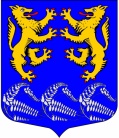 МУНИЦИПАЛЬНОЕ ОБРАЗОВАНИЕ«ЛЕСКОЛОВСКОЕ СЕЛЬСКОЕ ПОСЕЛЕНИЕ» ВСЕВОЛОЖСКОГО МУНИЦИПАЛЬНОГО РАЙОНАЛЕНИНГРАДСКОЙ ОБЛАСТИСОВЕТ ДЕПУТАТОВ                                                                          РЕШЕНИЕ14.03.2019 г									                     №02Д. Верхние Осельки   О результатах деятельности главы муниципального образования «Лесколовское сельское поселение» Всеволожского муниципального района Ленинградской области  за 2018 год                 Заслушав отчет главы муниципального образования «Лесколовское сельское поселение» Всеволожского муниципального района Ленинградской области о результатах деятельности за 2018 год, руководствуясь пунктом 5.1 статьи 36 Федерального закона от 06.10. 2003 года № 131-ФЗ «Об общих принципах организации местного самоуправления в Российской Федерации», Уставом муниципального образования «Лесколовское сельское поселение» Всеволожского муниципального района Ленинградской области совет депутатов принялРЕШЕНИЕ:1.Признать деятельность главы муниципального образования «Лесколовское сельское поселение» Всеволожского муниципального района Ленинградской области за 2018 год  удовлетворительной (Приложение 1).2. Опубликовать (обнародовать) настоящее решение.3. Настоящее решение вступает в силу со дня принятия.4.Контроль за исполнением настоящего решения возложить на постоянную комиссию по законности и правопорядку, общественной безопасности, гласности и вопросам местного самоуправления.Глава  муниципального образования			                                 А.Л. МихеевПриложение к решению совета депутатовМО «Лесколовское сельское поселение»                                                                                                               от «14» марта 2019 г. №02ОТЧЕТглавы муниципального образования «Лесколовское сельское поселение» Всеволожского муниципального района Ленинградской области за 2018 год Уважаемые депутаты, жители Лесколовского сельского поселения, гости!
       В целях реализации норм, закрепленных федеральным законодательством и Уставом муниципального образования, сегодня я предлагаю вашему вниманию ежегодный отчёт о результатах своей деятельности за 2018 год. Деятельность совета депутатов муниципального образования и моя, как Главы муниципального образования, в 2018 году была нацелена на решение вопросов местного значения, определенных Уставом муниципального образования и требованиями 131–го Федерального закона   и была направлена на укрепление правовой и экономической базы местного самоуправления для достижения главной цели – повышения качества жизни населения.В соответствии со  статьей 25 Устава муниципального образования «Лесколовское сельское поселение»  Глава муниципального образования является высшим должностным лицом поселения и  наделяется собственными полномочиями по решению вопросов местного значения. Глава муниципального образования исполняет полномочия председателя муниципального совета.Глава муниципального образования подконтролен и подотчетен населению муниципального образования и совету депутатов, в соответствии с Уставом муниципального образования представляет ежегодные отчеты о результатах своей деятельности совету депутатов.Основные полномочия Главы муниципального образования:         Глава муниципального образования представляет муниципальное образование в отношениях с органами местного самоуправления других муниципальных образований, органами государственной  власти, гражданами и организациями. Без доверенности действует от имени муниципального образования.  В состав действующего депутатского корпуса третьего созыва входят 9 депутатов, представляющих интересы избирателей 2 многомандатных избирательных округов. Один депутат работает на постоянной основе, остальные осуществляют свою деятельность на непостоянной основе (безвозмездно).Специфика деятельности совета депутатов, закрепленная Федеральным законом № 131-ФЗ «Об общих принципах организации местного самоуправления в Российской Федерации», – нормативные правовые акты, их разработка и принятие, контроль над их исполнением, ведь это основа для развития нашего муниципального образования. Как и прежде, в совете работают 4 постоянно действующие депутатские комиссии:- комиссия по бюджету, предпринимательству, налогам, инвестициям и экономическому развитию, территориальному планированию, использованию земель и экологии (председатель - Столяров Валерий Викторович);- комиссия по законности, правопорядку, общественной безопасности, гласности и вопросам местного самоуправления (председатель Кириченко Лариса Владимировна); - комиссия по промышленности, строительству, собственности, транспорту, связи, сельскому хозяйству и жилищно-коммунальному хозяйству (председатель комиссии - Федоров Владимир Иванович); - комиссия по социальным вопросам, молодежной политике, культуре и спорту  (председатель - Заколюкина Марина Александровна).     В соответствии с уставом муниципального образования и регламентом в совете создано и функционирует одно депутатское объединение – фракция Всероссийской политической партии «ЕДИНАЯ РОССИЯ».        Все вопросы, рассмотренные на заседаниях, предварительно обсуждались на постоянных депутатских комиссиях. Благодаря тщательной работе комиссий обеспечивалась качественная и продуманная подготовка проектов нормативных правовых актов, их детальное обсуждение и, как следствие, принятие взвешенных решений.  Проекты решений, рассмотренные на комиссиях, дополнительно обсуждались депутатами на заседаниях фракции «Единая Россия». В результате на совет выносились только одобренные проекты решений.       Важным направлением в деятельности совета депутатов и Главы муниципального образования является работа в соответствии с Федеральным законом РФ от 02.05.2006г. №59-ФЗ «О порядке рассмотрения обращений граждан» по обеспечению своевременного, внимательного и качественного рассмотрения обращений граждан.     В 2018 году в адрес  совета депутатов поступило 20 обращений граждан и организаций. Наряду с письменными обращениями непосредственно на приеме также поступают устные обращения по телефону и в приемную администрации, население обращается с различными вопросами при встрече на улице, приходят на прием на рабочие места депутатов. Такие обращения тоже находят отклик, и если решить данную проблему сразу не представляется возможным, то по такому обращению готовится запрос и обращение ставится на контроль.       Обращения от жителей муниципального образования в основном  касались деятельности местной администрации муниципального образования по таким вопросам:  ЖКХ – 2 обращения;благоустройство - 3 обращения;жилищные вопросы - 2 обращения;здравоохранение (работа аптеки)-2 обращения;вопросы по 105 - ОЗ -  2 обращения;вопросы по земле - 2 обращения;содержание и отлов собак – 2 обращения;      -   другие вопросы- 4  обращения.         Данные обращения наряду с письмами, поступающими в адрес  администрации муниципального образования, сотрудники  администрации брали на контроль и отвечали на письменные обращения, поступающие в адрес  совета депутатов.          В соответствии с графиком проводились депутатские приемы и приемы Главы муниципального образования с целью оказания той помощи нашим жителям, которую, в силу своих полномочий, могут оказать депутаты.         За 2018 год на личном приеме Главой муниципального образования  и депутатами было принято более 58  вопросов как: поздравление с юбилейными датами, нарушение прав собственников жилья, взаимоотношений в семье и между соседями, оказание материальной помощи, по вопросам ремонта квартир, детским площадкам,  по вопросам благоустройства и озеленения, об организации экскурсий, праздничных мероприятий.          В течение 2018 года от Всеволожской прокуратуры поступило в адрес совета депутатов 19 запросов по различным направлениям деятельности муниципального образования, из них в 3 содержались  предложения о принятии необходимых нормативных актов. По данным предложениям совет депутатов разработал и принял нормативные правовые акты.          Большая работа в 2018 году проведена депутатами по реализации наказов избирателей. Работа депутатского корпуса велась по разным направлениям: освещение улиц, восстановление и ремонт асфальтобетонного покрытия дорог и внутридворовых проездов, подсыпка и грейдирование дорог, благоустройство. Не будет преувеличением признать работу с наказами избирателей результативной. По объективным причинам не все наказы были выполнены.       Депутаты совета депутатов работают в тесном контакте с администрацией поселения. Все обращения, которые возникли у нас, у наших жителей находят своё положительное решение.  Например, в 2018 году был решен вопрос об асфальтировании дороги у д.60, решен вопрос по реконструкции детских площадок в пос. Осельки и в д. Лесколово.        В течение всего 2018 года была организована  и постоянно поддерживалась совместная работа Глав всех  муниципальных образований Всеволожского района. На этих встречах проходит обмен информацией и опытом, выработка совместных решений, принимаются планы совместных мероприятий, углубляются контакты между  депутатами и муниципальными  служащими  Всеволожского района.       Большое внимание в нашей работе  постоянно уделяется взаимодействию со старостами, педагогическими коллективами школ, с  общественными организациями: Советом ветеранов, обществом инвалидов. Это, безусловно, очень помогает нам в работе и мы можем оперативно реагировать на обращения наших жителей и ставить приоритетные для себя задачи.         Глава муниципального образования исполняет полномочия Председателя совета депутатов и организует его работу. Совет депутатов является постоянно действующим представительным органом местного самоуправления.             В 2018 году деятельность совета депутатов осуществлялась в соответствии  с планом работы и поставленными целями. Депутаты  активно и плодотворно участвовали в заседаниях совета депутатов, приемах граждан и мероприятиях, проводимых муниципальным образованием.            Одна из главных задач работы депутатов – это подготовка и проведение заседаний совета, на которых рассматриваются вопросы местного значения, вопросы организационного характера, вопросы принятия, внесения изменений и исполнения бюджета муниципального образования, принятия нормативно-правовых актов в соответствии с законами РФ и Ленинградской области,  За прошедший 2018 год было проведено 9 заседаний совета депутатов, на которых было принято  47 решение,  из них 40 носят нормативный характер.Самые значимые из принятых Решений:-Об утверждении отчета об исполнении местного бюджета  за 2017 год.-Об утверждении Правил благоустройства территории муниципального образования «Лесколовское сельское поселение» Всеволожского муниципального района   Ленинградской области» -О внесении изменений в Устав муниципального образования  «Лесколовское сельское поселение»-  О внесении изменений в решение совета депутатов от 28.12.2017 №46 «О бюджете муниципального образования «Лесколовское сельское поселение» Всеволожского муниципального района Ленинградской области на 2018 год и на плановый период 2019 и 2020 годов-Об утверждении местного бюджета муниципального образования «Лесколовское сельское поселение» на 2019 год и на плановый период 2020-2021 годов»;- о присвоении звания «Почетный житель муниципального образования «Лесколовское сельское поселение» двум жителям :1.Царевой Зинаиде Георгиевне-директору МОУ «Осельковская ООШ»;2. Шлейкиной Алле Ивановне – врачу Лесколовской амбулатории.         В связи с меняющимся законодательством требовалось вносить  корректировки и в другие нормативные документы. План нормотворческой работы на 2018 год выполнен полностью. В течение 2018 года Всеволожской городской Прокуратурой проводилась регулярная правовая экспертиза нормативно-правовых актов, принимаемых муниципальным советом, и их проектов. Из направленных в Регистр муниципальных нормативных правовых актов отказов в регистрации не поступало. Для информирования жителей проводятся публичные мероприятия – публичные слушания по вопросам, определенным 131 федеральным законом.В соответствии с Уставом, решениями совета депутатов в апреле проводились публичные слушания по Правилам благоустройства территории муниципального образования,  в мае 2018 года состоялись публичные слушания по итогам исполнения местного  бюджета за 2017  год, в сентябре 2018 года  проводились публичные слушания по внесению изменений и дополнений в Устав  муниципального образования, а в декабре 2018 года  - по проекту местного бюджета муниципального образования   на 2019 год. Информация о проведенных слушаниях  размещены в газете «Лесколовские вести» и на официальном сайте муниципального образования.         Глава муниципального образования  обеспечивает осуществление советом депутатов полномочий по решению вопросов  местного значения, в том числе организует   контроль выполнения решений муниципального совета.    Советом депутатов совместно с администрацией было принято несколько решений по передаче отдельных функций своих полномочий администрации МО «Всеволожский муниципальный район»:- О передаче полномочий администрации МО  «Всеволожский муниципальный район» по реализации прав граждан для участия в федеральных и региональных целевых программах на получение субсидий для приобретения (строительства) жилья на 2019 год;- О передаче полномочий муниципального образования «Лесколовское сельское поселение»   муниципальному образованию «Всеволожский муниципальный район» Ленинградской области по организации библиотечного обслуживания населения,  комплектованию и обеспечению сохранности библиотечных фондов  на 2019 год;- О передаче полномочий по формированию и исполнению бюджета МО «Лесколовское сельское поселение» на 2019 год»;- О передаче части полномочий контрольно -  счетному органу МО «Всеволожский муниципальный район» на 2019 год;- О передаче полномочий по организации ритуальных услуг и содержанию мест захоронения от муниципального образования «Лесколовское сельское поселение» администрации муниципального образования «Всеволожский муниципальный район»  Ленинградской области на 2019 год.       Несколько слов о бюджетном процессе. В довольно непростых условиях развития экономики нашей страны основной задачей органов местного самоуправления в 2018 году стало сохранение стабильности, устойчивое функционирование существующей инфраструктуры поселения. Депутатам и администрации удалось достичь положительной динамики. Это произошло благодаря тому, что бюджет был пополнен новыми поступлениями, которые позволили выполнить целый ряд важных работ. Мы сумели сконцентрировать бюджетные ресурсы на приоритетных для Лесколовского сельского поселения направлениях: благоустройство и ремонт, жилищно – коммунальное хозяйство, культура и спорт, о которых подробнее расскажет в своём отчете глава администрации. Учитывая, что все мероприятия по исполнению бюджета и реализации муниципальных целевых программ исполняются местной администрацией муниципального образования - исполнительно-распорядительным органом местного самоуправления, в заседаниях совета депутатов принимал активное участие глава местной администрации Ананян А.Г., который информировал депутатов о работе по исполнению бюджета, по выполнению муниципальных целевых программ. 
  Совместно с администрацией приложено максимум усилий в работе с политическими партиями и депутатами Законодательного собрания Ленинградской области по организации помощи в финансировании благоустройства объектов поселения. В итоге в 2018 году сформирована заявка, включающая: реконструкцию детских площадок д. Лесколово и пос. Осельки. Здесь хочу отдельно поблагодарить за помощь и поддержку нашей инициативы депутатов Законодательного собрания Ленинградской области: Верниковского А.П., Ломова А.В., Голикова Ю.М., Гайсина Р.Р.     Глава муниципального образования осуществляет контроль за обеспечением  доступа к информации о  деятельности  совета депутатов в соответствии с Федеральным законом от 09.02.2009 N 8-ФЗ «Об обеспечении доступа  к информации о деятельности государственных органов и органов  местного самоуправления».      Среди средств массовой информации необходимо отметить регулярный выход официального печатного издания - газеты «Лесколовские вести». Всего за 2018 год было выпущено 13 выпусков газеты. В результате постоянного и своевременного обновления информации на официальном сайте муниципального образования:- повышен уровень  информированности граждан о деятельности представительного органа муниципального образования;- организовано осуществление полномочий органами местного самоуправления муниципального образования  в режиме публичности, открытости, прозрачности для общественности, органов государственной власти.        Глава муниципального образования в порядке, установленном Уставом,  подписывает нормативные правовые акты, принятые  советом депутатов и решения  совета депутатов, не имеющие нормативный характер, обеспечивает их официальное опубликование (обнародование).Все решения  совета депутатов МО «Лесколовское сельское поселение», носящие и не носящие нормативный характер, своевременно подписаны  и, как уже отмечалось, все они были  своевременно опубликованы в газете муниципального образования «Лесколовские вести» и размещены на официальном  сайте нашего поселения.         В завершение своего доклада скажу следующее: работа местной власти - совета депутатов, с одной стороны, и администрации, с другой, сводится к единой цели – максимальному повышению комфортности проживания жителей. Сегодняшний отчёт дает нам возможность отметить положительную динамику в движении к намеченной цели, а также критически посмотреть на вопросы, требующие решения, чтобы определить пути дальнейшего развития. Мы, депутаты и администрация - единая команда и должны всеми способами стремиться к выполнению существующих задач. Инструменты нам известны. Это развитие экономики, эффективное пополнение и качественное исполнение бюджета и, конечно же, совершенствование нормативно-правовой базы местного самоуправления. Это три слагаемых успеха, которые позволят совместно решить важные проблемы жителей Лесколовского сельского поселения. Выражаю слова благодарности от имени всех депутатов руководству района и региона, главе администрации, руководителям предприятий и учреждений, общественным организациям, всем жителям поселения за совместные конструктивные решения общих проблем и уверенность, что в 2019 году мы вместе продолжим эффективную работу и добьемся высоких результатов. 